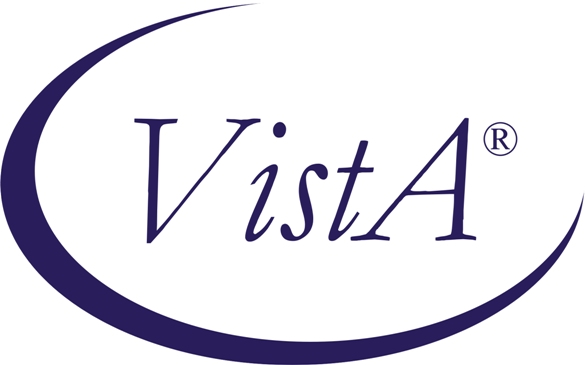 Record Tracking V. 2.0Installation GuideNovember 1991Department of Veterans AffairsOffice of  DevelopmentManagement & Financial SystemsRevision HistoryInitiated on 3/30/09Table of ContentsInstallation	1Appendix I	11Appendix II	13Appendix III	15Installation1.  Record Tracking will use ^TMP instead of ^UTILITY for scratch globals.  An exception is ^UTILITY("RTDPTSORT") which is used in initialization options and to generate record retirement pull lists.  ^TMP should be configured as a local scratch global on the system just like ^UTILITY.2.  If you have added any variable pointers to Files 190 or 195.9, it would be a good idea to save a list of the file attributes or a global listing of the dd(195.9,.01,"V" fields of these files.  They tend to get mixed up with inits.  RT tries to avoid it by not including the variable pointers with the init and then adding, if necessary, with RTIPOST0.  If there is a problem, the variable pointers can be easily reset or reordered with FileMan Modify File Attributes.  Appendix I shows the distributed variable pointers for Record Tracking.3.  Record Tracking will use the New Person file (#200).  ';DIC(16,' entries in the Borrowers/file areas file (#195.9) will be converted to ';VA(200,' in the postinit routine RTIPOST2.Saved by %RS from [COR,VBB] on 22-OCT-1991 20:45:23.82Header: RT*Restore all (A) or Selected (S) ? <A> RT        RTB       RTB1      RTB2      RTDEL     RTDPA     RTDPA1    RTDPA2RTDPA3    RTDPA31   RTDPA32   RTINI001  RTINI002  RTINI003  RTINI004  RTINI005 RTINI006  RTINI007  RTINI008  RTINI009  RTINI010  RTINI011  RTINI012  RTINI013 RTINI014  RTINI015  RTINI016  RTINI017  RTINI018  RTINI019  RTINI020  RTINI021 RTINI022  RTINI023  RTINI024  RTINI025  RTINI026  RTINI027  RTINI028  RTINI029 RTINI030  RTINI031  RTINI032  RTINI033  RTINI034  RTINI035  RTINI036  RTINI037 RTINI038  RTINI039  RTINI040  RTINI041  RTINI042  RTINI043  RTINI044  RTINI045 RTINI046  RTINI047  RTINI048  RTINI049  RTINI050  RTINI051  RTINI052  RTINI053 RTINI054  RTINI055  RTINI056  RTINI057  RTINI058  RTINI059  RTINI060  RTINI061 RTINI062  RTINI063  RTINI064  RTINI065  RTINI066  RTINI067  RTINI068  RTINI069 RTINI070  RTINI071  RTINI072  RTINI073  RTINI074  RTINI075  RTINI076  RTINI077 RTINI078  RTINI079  RTINI080  RTINI081  RTINI082  RTINI083  RTINI084  RTINI085 RTINI086  RTINI087  RTINI088  RTINI089  RTINI090  RTINI091  RTINI092  RTINI093 RTINI094  RTINI095  RTINIT    RTINIT0   RTINIT1   RTINIT2   RTINIT3   RTIPOST0  RTIPOST1  RTIPOST2  RTIPOST3  RTIPOST4  RTIPRE    RTL       RTL1      RTL2      RTL3      RTLDIV    RTM       RTMAS     RTNQ      RTNQ1     RTNQ2     RTNQ21    RTNQ3     RTNQ4     RTNQ41    RTNTEG    RTP       RTP1      RTP2      RTP3      RTP31     RTP311    RTP32     RTP4      RTP40     RTP41     RTP5      RTP51     RTP6      RTPCAN    RTPSET    RTPSET1   RTPURGE   RTQ       RTQ1      RTQ2      RTQ3      RTQ4      RTQ41     RTQ5      RTRAD     RTRD      RTREP     RTREP1    RTRPT     RTRPT1    RTRPT2    RTRPT3    RTRPT4    RTRPT5    RTSM      RTSM1     RTSM2     RTSM3     RTSM4     RTSM5     RTSM6     RTSM61    RTSM7     RTSM8     RTSM81    RTSYS     RTT       RTT1      RTT11     RTT12     RTT2      RTT21     RTT3      RTT4      RTTR      RTTR1     RTTR11    RTTR2     RTUTL     RTUTL1    RTUTL2    RTUTL3    RTUTL4    RTUTL5    RTUTL6        197 routines restored>D ^RTINITThis version (#2) of 'RTINIT' was created on 22-OCT-1991         (at ALBANY ISC VAX DEVELOPMENT, by VA FileMan V.18)I HAVE TO RUN A PRE-INITIALIZATION ROUTINE.Checksum routine created on OCT 22, 1991@19:29:33 by KERNEL V6.5RT        okRTB       okRTB1      okRTB2      okRTDEL     okRTDPA     ok........ See Appendix IIIIf this is the First Installation of Record Tracking, you will want to answerYes to all the questions from the DIFROM.If Record Tracking has already been installed on this system, you shouldprobably answer NO to the questions 'WANT MY DATA ADDED TO YOURS'.Two new label print field entries have been added to the Label PrintField file:           Ward Location  and  Current Borrower Date/TimeAnswer 'YES' to add this data to the Label Print Field file (#194.5).I AM GOING TO SET UP THE FOLLOWING FILES:   44        HOSPITAL LOCATION  (Partial Definition)Note:  You already have the 'HOSPITAL LOCATION' File.Shall I write over the existing Data Definition? YES//   190       RECORDSNote:  You already have the 'RECORDS' File.Shall I write over the existing Data Definition? YES//    190.1     REQUESTED RECORDSNote:  You already have the 'REQUESTED RECORDS' File.Shall I write over the existing Data Definition? YES//    190.2     MISSING RECORDSNote:  You already have the 'MISSING RECORDS' File.Shall I write over the existing Data Definition? YES//    190.3     RECORD MOVEMENT HISTORYNote:  You already have the 'RECORD MOVEMENT HISTORY' File.Shall I write over the existing Data Definition? YES//    194.2     PULL LISTNote:  You already have the 'PULL LIST' File.Shall I write over the existing Data Definition? YES//   194.4     LABEL FORMAT  (including data)Note:  You already have the 'LABEL FORMAT' File.Shall I write over the existing Data Definition? YES//Want my data merged with yours? YES// NO   194.5     LABEL PRINT FIELD  (including data)Note:  You already have the 'LABEL PRINT FIELD' File.Shall I write over the existing Data Definition? YES// Want my data merged with yours? YES// yes ******** to add 2 new entries ***   195.1     RECORD TRACKING APPLICATION  (including data)Note:  You already have the 'RECORD TRACKING APPLICATION' File.Shall I write over the existing Data Definition? YES// Want my data merged with yours? YES// NO   195.2     RECORD TYPES  (including data)Note:  You already have the 'RECORD TYPES' File.Shall I write over the existing Data Definition? YES// Want my data merged with yours? YES// NO   195.3     RECORD MOVEMENT TYPES  (including data)Note:  You already have the 'RECORD MOVEMENT TYPES' File.Shall I write over the existing Data Definition? YES// Want my data merged with yours? YES// NO   195.4     RECORD TRACKING SYSTEM PARAMETERS  (including data)Note:  You already have the 'RECORD TRACKING SYSTEM PARAMETERS' File.Shall I write over the existing Data Definition? YES//Want my data merged with yours? YES// NO   195.6     REASONS  (including data)Note:  You already have the 'REASONS' File.Shall I write over the existing Data Definition? YES// Want my data merged with yours? YES// NO   195.9     BORROWERS/FILE AREASNote:  You already have the 'BORROWERS/FILE AREAS' File.Shall I write over the existing Data Definition? YES// SHALL I WRITE OVER FILE SECURITY CODES? NO//  (NO)NOTE: This package also contains BULLETINS      SHALL I WRITE OVER EXISTING BULLETINS OF THE SAME NAME? YES// (YES)NOTE: This package also contains SORT TEMPLATES      SHALL I WRITE OVER EXISTING SORT TEMPLATES OF THE SAME NAME? YES// (YES)NOTE: This package also contains INPUT TEMPLATES      SHALL I WRITE OVER EXISTING INPUT TEMPLATES OF THE SAME NAME? YES//(YES)NOTE: This package also contains PRINT TEMPLATES      SHALL I WRITE OVER EXISTING PRINT TEMPLATES OF THE SAME NAME? YES//(YES)NOTE: This package also contains FUNCTIONS      SHALL I WRITE OVER EXISTING FUNCTIONS OF THE SAME NAME? YES// (YES)NOTE: This package also contains SECURITY KEYS      SHALL I WRITE OVER EXISTING SECURITY KEYS OF THE SAME NAME? YES// (YES)NOTE: This package also contains OPTIONS      SHALL I WRITE OVER EXISTING OPTIONS OF THE SAME NAME? YES// (YES)ARE YOU SURE EVERYTHING'S OK? Y  (YES)...HMMM, THIS MAY TAKE A FEW MOMENTS....................................................................................................................Compiling Cross-Reference routine................HMMM, LET ME THINK ABOUT THAT A MOMENT...RTXR1 routine filedRTXR2 routine filedRTXR routine filedCompiling Cross-Reference routine................HMMM, JUST A MOMENT PLEASE...RTXQ1 routine filedRTXQ2 routine filedRTXQ routine filedCompiling Cross-Reference routine................EXCUSE ME, THIS MAY TAKE A FEW MOMENTS...RTXM1 routine filedRTXM2 routine filedRTXM routine filedCompiling Cross-Reference routine................EXCUSE ME, JUST A MOMENT PLEASE...RTXP1 routine filedRTXP2 routine filedRTXP routine filedCompiling Cross-Reference routine................EXCUSE ME, LET ME PUT YOU ON 'HOLD' FOR A SECOND...RTXB1 routine filedRTXB2 routine filedRTXB3 routine filedRTXB4 routine filedRTXB5 routine filedRTXB6 routine filedRTXB7 routine filedRTXB8 routine filedRTXB routine filed......'RT ATTEMPT-ON-MISSING-REC' BULLETIN FILED-Remember to add its user groups.'RT CANCELED REQ' BULLETIN FILED -- Remember to add its user groups.'RT MISSING RECORD' BULLETIN FILED -- Remember to add its user groups.'RT RECORD DELETION' BULLETIN FILED -- Remember to add its user groups.'RT RECORD FOUND' BULLETIN FILED -- Remember to add its user groups.'RT REQUEST/NOTICE TRANSFER' BULLETIN FILED- Remember to add its user groups........................................................................................................'RT INACT-MENU' Option Filed'RT INACT-PULL-CHARGE' Option Filed'RT INACT-PULL-CREATE' Option Filed'RT INACT-PULL-NOT FILLABLE' Option Filed'RT INACT-PULL-PRINT' Option Filed'RT INQ-COMBO-TRACE' Option Filed'RT INQ-INQUIRY' Option Filed'RT INQ-MEDIUM' Option Filed'RT INQ-MENU' Option Filed'RT INQ-SHORT' Option Filed'RT INQ-TRACE' Option Filed'RT LBL-FORMATTER' Option Filed'RT LBL-TEST' Option Filed'RT MAS-ADMIT-CHART-REQUEST' Option Filed'RT MAS-ADMITTING' Option Filed'RT MAS-CHART-PROFILE' Option Filed'RT MAS-CHART-REQUEST' Option Filed'RT MAS-EXPED-MENU' Option Filed'RT MAS-FILE-CLERK-MENU' Option Filed'RT MAS-FILL-NEXT' Option Filed'RT MAS-LABEL-PRINT' Option Filed'RT MAS-MENU' Option Filed'RT MAS-RE-CHARGE' Option Filed'RT MAS-SUPER-MENU' Option Filed'RT OVERALL' Option Filed'RT PULL-ADD' Option Filed'RT PULL-CANCEL-PULL-ALL' Option Filed'RT PULL-CANCEL-PULL-LIST' Option Filed'RT PULL-CANCEL-REQUEST' Option Filed'RT PULL-CHANGE-DATE' Option Filed'RT PULL-CHARGE-OUT' Option Filed'RT PULL-COMMENT' Option Filed'RT PULL-CREATE' Option Filed'RT PULL-LIST-PRINT' Option Filed'RT PULL-MENU' Option Filed'RT PULL-MULTI-INSTITUTION' Option Filed'RT PULL-NOT FILLABLE' Option Filed'RT RAD-FILE-CLERK-MENU' Option Filed'RT RAD-JACKET-PROFILE' Option Filed'RT RAD-JACKET-REQUEST' Option Filed'RT RAD-MENU' Option Filed'RT RAD-REG-AREA' Option Filed'RT RAD-SUPER-MENU' Option Filed'RT RPT-BORROWERS' Option Filed'RT RPT-HOME-LIST' Option Filed'RT RPT-INPATIENT' Option Filed'RT RPT-LOOSE' Option Filed'RT RPT-MENU' Option Filed'RT RPT-MISSING' Option Filed'RT RPT-OVERDUE' Option Filed'RT RPT-PENDING-REQUEST' Option Filed'RT RPT-REQUEST-BY-BORROWER' Option Filed'RT RPT-REQUEST-TIME' Option Filed'RT RPT-RETRIEVAL STATS' Option Filed'RT RTQ-CANCEL' Option Filed'RT RTQ-DISPLAY' Option Filed'RT RTQ-EDIT' Option Filed'RT RTQ-FILL' Option Filed'RT RTQ-MENU' Option Filed'RT RTQ-REPRINT' Option Filed'RT RTQ-REQUEST-REC' Option Filed'RT SM-ADMITTING' Option Filed'RT SM-APPL' Option Filed'RT SM-CLINIC REQUESTS' Option Filed'RT SM-FILE-REMOTE' Option Filed'RT SM-FILE-ROOM' Option Filed'RT SM-MENU' Option Filed'RT SM-OVERALL' Option Filed'RT SM-PURGE-AUTOMATIC' Option Filed'RT SM-PURGE-DATA' Option Filed'RT SM-REC-1CLINIC-REQUEST' Option Filed'RT SM-REC-BORROWERS' Option Filed'RT SM-REC-CLINIC-REQUEST' Option Filed'RT SM-REC-COMPILE-TERM-DIGIT' Option Filed'RT SM-REC-DELETE-TERM-DIGIT' Option Filed'RT SM-REC-IN-PT' Option Filed'RT SM-REC-INIT' Option Filed'RT SM-REC-LABELS' Option Filed'RT SM-REC-MENU' Option Filed'RT SM-RECOMP' Option Filed'RT SM-REG-AREA' Option Filed'RT SYS-APPLICATION' Option Filed'RT SYS-FILE ROOM' Option Filed'RT SYS-INDIVD-BORROWERS' Option Filed'RT SYS-LABELS' Option Filed'RT SYS-MENU' Option Filed'RT SYS-MOVEMENT' Option Filed'RT SYS-PRINT-BOR' Option Filed'RT SYS-REASONS' Option Filed'RT SYS-RECORD TYPE' Option Filed'RT TRANS-CHARGE-OUT' Option Filed'RT TRANS-CHECK-IN' Option Filed'RT TRANS-CREATE' Option Filed'RT TRANS-DELETE' Option Filed'RT TRANS-INACTIVATE' Option Filed'RT TRANS-MENU' Option Filed'RT TRANS-MISSING' Option Filed'RT TRANS-MOVE-REQ-LAST-VOL' Option Filed'RT TRANS-NEW-VOL' Option Filed'RT TRANS-NEW-VOL-MULTI' Option Filed'RT TRANS-PATIENT' Option Filed'RT TRANS-RE-CHARGE' Option Filed'RT TRANS-TRANSFER' Option Filed'RT TRANS-UPDATE' Option Filed'RT TRANSFER-BACK' Option Filed'RT TRANSFER-CREATE' Option Filed'RT TRANSFER-OUT' Option Filed'RT TRANSFER-REQUEST' Option Filed..................................................................Compiling RT CHANGE REQUEST STATUS input template of File 190.1...'RTCS' ROUTINE FILEDCompiling RT CHARGE input template of File 190...'RTCC' ROUTINE FILED.....'RTCC2' ROUTINE FILED....'RTCC3' ROUTINE FILED....'RTCC4' ROUTINE FILED..'RTCC5' ROUTINE FILED..'RTCC1' ROUTINE FILEDCompiling RT MOVEMENT input template of File 190.3......'RTCM' ROUTINE FILED...'RTCM1' ROUTINE FILED.'RTCM2' ROUTINE FILEDCompiling RT NEW RECORD input template of File 190...'RTCR' ROUTINE FILED.....'RTCR1' ROUTINE FILED....'RTCR2' ROUTINE FILED.'RTCR3' ROUTINE FILEDCompiling RT PULL LIST input template of File 194.2....'RTCP' ROUTINE FILED....'RTCP1' ROUTINE FILED.....'RTCP2' ROUTINE FILED...'RTCP3' ROUTINE FILEDCompiling RT REQUEST input template of File 190.1..'RTCU' ROUTINE FILED....'RTCU2' ROUTINE FILED....'RTCU3' ROUTINE FILED......'RTCU4' ROUTINE FILED..'RTCU1' ROUTINE FILEDCompiling RT HOME LOCATION print template of File 190................'RTCH' ROUTINE FILED......Compiling RT MISSING print template of File 190.2.................................'RTCL' ROUTINE FILED...........Compiling RT PENDING REQUESTS print template of File 190.1.................'RTCX' ROUTINE FILED.......NO SECURITY-CODE PROTECTION HAS BEEN MADE     Post-initialization routine running   Removing 'post-selection' action from ^DD(195.9,0,"ACT")   Checking variable pointers in DD of file # 190   Checking variable pointers in DD of file # 195.9     Added variable pointer '200'     Removing 'Person/Provider' variable pointer '16'   Checking Applications in file #195.1 ...     Added 'New Person' to 'MEDICAL ADMINISTRATION' application-borrowers     Added 'New Person' to 'RADIOLOGY' application-borrowers     Removing 'Provider, Person' from borrowers in file #195.1Adding new movements to Record movement type file #195.3   Added 'TRANSFER CREATE INITIAL' movement for 'MEDICAL ADMINISTRATION'    Added 'TRANSFER RETIRE' movement for 'MEDICAL ADMINISTRATION'   Added 'TRANSFER CREATE INITIAL' movement for 'RADIOLOGY'    Added 'TRANSFER RETIRE' movement for 'RADIOLOGY'     Changing Borrowers/file areas entries to New Person pointers11  18  26  32  37  311  312  313  314  315  316  317  318  319  320  321  322 323  324  325  326  327  328  329  330  331  332  333  334  335  342  344  347 348  367  368  369  370  371  372  373  374  375  376  377  378  379  380  381 382  383  384  385  386  387  388  389  390  391  392  393  398  399  400  401 402  403  405  406  407  408  409  410  413  418  430  431  432  433  439  440 695  698  711  712  717  718  719       ..all done ... Adding Federal Record Centers to the Institution file #4 - See Appendix II     Added   'FEDERAL RECORDS CENTER GSA-1  WALTHAM'     Added   'FEDERAL RECORDS CENTER GSA-2  BAYONNE'     Added   'FEDERAL RECORDS CENTER GSA-3  PHILADELPHIA'     Added   'FEDERAL RECORDS CENTER        MECHANICSBURG'     Added   'FEDERAL RECORDS CENTER GSA-4  EAST POINT'     Added   'FEDERAL RECORDS CENTER GSA-5  CHICAGO'     Added   'FEDERAL RECORDS CENTER        DAYTON'     Added   'FEDERAL RECORDS CENTER GSA-6  KANSAS CITY'     Added   'FEDERAL RECORDS CENTER GSA-7  FORT WORTH'     Added   'FEDERAL RECORDS CENTER GSA-8  DENVER'     Added   'FEDERAL RECORDS CENTER GSA-9  SAN BRUNO'     Added   'FEDERAL RECORDS CENTER        LAGUNA NIGUEL'     Added   'FEDERAL RECORDS CENTER GSA-10  SEATTLE'     Added   'NATIONAL RECORDS CENTER        WASHINGTON'     Added   'NATIONAL PERSONAL RECORDS CIV        ST. LOUIS'Recompiling the Clinic Setup Template, don't worryCompiling SDB input template of File 44.....'SDBT' ROUTINE FILED........'SDBT1' ROUTINE FILED......'SDBT2' ROUTINE FILED........'SDBT3' ROUTINE FILED.....'SDBT5' ROUTINE FILED.'SDBT4' ROUTINE FILED.'SDBT6' ROUTINE FILED   Remember to Recompile Templates on all systems using the    'Re-compile templates' option.1.  In File 195.4, Record Tracking System Parameters, the MAS, RAD Interfaces status have been set 'DOWN' if this is the first installation of Record Tracking.   When RT is live, remember to set them back 'UP'.2.  In File 195.4, Record Tracking System Parameters, the BATCH RECORD,XRAY REQUESTS is set to NO.  You will want to process requests for records, x-rays at night instead of immediately through the TaskManager.  Set this parameter to YES when RT is live.MAKE SURE the RT SM-CLINIC-REQUESTS option is scheduled and runs daily after hours.MAKE SURE the RT SM-PURGE-AUTOMATIC option is scheduled and runs monthly after hours.-----------------------------------------------------------------Please enter your Institution in a new field 30 of file 195.4-----------------------------------------------------------------  INSTITUTION/STATION NUMBER: 500// 500  ALBANY, NY      NEW YORKAppendix IVARIABLE POINTERS DISTRIBUTED WITH RT v1.35   Beta testRecords190,.01       ASSOCIATED ENTITY OR ITEM 0;1       VARIABLE POINTER (Required)              FILE  ORDER  PREFIX    LAYGO  MESSAGE                 2    1    P            n   PATIENT Borrower/file areas195.9,.01     NAME                   0;1          VARIABLE POINTER (Required)              FILE  ORDER  PREFIX    LAYGO  MESSAGE                 44   2    L            n   LOCATION                  200  1    P            n   PROVIDER PERSON                  42   3    W            n   WARD                  4    4    I            n   INSTITUTION SCRN FILE 44: S DIC("S")="I ""W""'[$P(^(0),U,3),$S('$D(^(""I"")):1,'^(""I""):1         ,DT<+^(""I""):1,'$P(^(""I""),U,2):0,1:DT>+$P(^(""I""),U,2))"SCRN FILE 200: S DIC("S")="I $S('$D(^(""I"")):1,'^(""I""):1,1:DT'>^(""I""))"SCRN FILE  42: S DIC("S")="I $S('$D(^(""I"")):1,$P(^(""I""),U)'=""I"":1,1:0)"Appendix IIThe postinit routine RTIPOST4 will add 16 Federal Record Centers to the INSTITUTION file (#4).  If it thinks there are already entries with similar names, it will stop and just list the entries and fields it was going to add.  If you already have an entry, it can be edited to conform to the list.  Do not delete it.  To add new entries called "FEDERAL RECORDS CENTER", use quotation marks with the FileMan name prompt to force the entry.Some or all of these entries may be made available to use as borrowers for record retirement using the System Definition Menu, Borrower Set-up option.  It may be convenient for the file room if a commonly used term for one of these sites is defined as a borrower synonym.Appendix IIIPatch RT*2*1 included in the Distribution....RTREP     okRTREP1    okRTRPT      Calculated 16268866,  off by 38992RTRPT1    okRTRPT2    ok.....RTRPT5     Calculated 6474287,  off by -156040....DateDescription (Patch # if applic.)Project ManagerTechnical Writer3/30/09Reformatted ManualREDACTED